АДМИНИСТРАЦИЯ ГОРОДА ПОКАЧИХАНТЫ-МАНСИЙСКОГО АВТОНОМНОГО ОКРУГА - ЮГРЫПОСТАНОВЛЕНИЕОт 26.02.2024 							      № 148О внесении изменений в муниципальную программу «Развитие жилищной сферы в городе Покачи», утвержденную постановлением администрации города Покачи от 12.10.2018 № 1005В соответствии с абзацем четвертым части 2 статьи 179 Бюджетного кодекса Российской Федерации, бюджетом города Покачи на 2023 и на плановый период 2024 и 2025 годов, утвержденным решением Думы города Покачи от 14.12.2022 №118, пунктом 3 части 3, частью 5 статьи 5 Порядка принятия решения о разработке муниципальных программ города Покачи, их формирования, утверждения и реализации, утвержденного постановлением администрации города Покачи от 24.03.2022 №293:1. Внести в муниципальную программу «Развитие жилищной сферы в городе Покачи», утвержденную постановлением администрации города Покачи от 12.10.2018 №1005 (далее – муниципальная программа), следующие изменения:1) таблицу 1 муниципальной программы «Паспорт муниципальной программы» изложить в новой редакции согласно приложению 1 к настоящему постановлению; 2) таблицу 2 муниципальной программы изложить в новой редакции согласно приложению 2 к настоящему постановлению;3) таблицу 6 муниципальной программы изложить в новой редакции согласно приложению 3 к настоящему постановлению;4) таблицу 8 муниципальной программы изложить в новой редакции согласно приложению 4 к настоящему постановлению.2. Начальнику управления по жилищной политике комитета по управлению муниципальным имуществом администрации города Покачи (Носов А.А.) обеспечить размещение муниципальной программы в актуальной редакции с учетом всех изменений на официальном сайте администрации города Покачи, согласно правилам ведения Реестра муниципальных программ города Покачи, утвержденным распоряжением администрации города Покачи от 17.05.2021 № 46-р, в течение семи рабочих дней после утверждения настоящего постановления.3. Настоящее постановление вступает в силу после официального опубликования и распространяет свое действие на правоотношения, возникшие с 23.12.2023.4. Опубликовать настоящее постановление в газете «Покачевский вестник». 5. Контроль за выполнением постановления возложить на председателя комитета по управлению муниципальным имуществом администрации города Покачи Гелетко Л.А.Глава города Покачи					    			В.Л. ТаненковПриложение 1к постановлению администрациигорода Покачиот 26.02.2024 № 148Таблица 1Паспорт муниципальной программыНаименование муниципальной программыРазвитие жилищной сферы в городе Покачи Развитие жилищной сферы в городе Покачи Развитие жилищной сферы в городе Покачи Сроки реализации муниципальной программы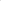 Сроки реализации муниципальной программыСроки реализации муниципальной программыСроки реализации муниципальной программыСроки реализации муниципальной программыСроки реализации муниципальной программыСроки реализации муниципальной программыСроки реализации муниципальной программыСроки реализации муниципальной программыСроки реализации муниципальной программы2019 – 2027 годы и на период до 2030 года2019 – 2027 годы и на период до 2030 года2019 – 2027 годы и на период до 2030 годаКуратор муниципальной программыПредседатель комитета по управлению муниципальным имуществом администрации города ПокачиПредседатель комитета по управлению муниципальным имуществом администрации города ПокачиПредседатель комитета по управлению муниципальным имуществом администрации города ПокачиПредседатель комитета по управлению муниципальным имуществом администрации города ПокачиПредседатель комитета по управлению муниципальным имуществом администрации города ПокачиПредседатель комитета по управлению муниципальным имуществом администрации города ПокачиПредседатель комитета по управлению муниципальным имуществом администрации города ПокачиПредседатель комитета по управлению муниципальным имуществом администрации города ПокачиПредседатель комитета по управлению муниципальным имуществом администрации города ПокачиПредседатель комитета по управлению муниципальным имуществом администрации города ПокачиПредседатель комитета по управлению муниципальным имуществом администрации города ПокачиПредседатель комитета по управлению муниципальным имуществом администрации города ПокачиПредседатель комитета по управлению муниципальным имуществом администрации города ПокачиПредседатель комитета по управлению муниципальным имуществом администрации города ПокачиПредседатель комитета по управлению муниципальным имуществом администрации города ПокачиПредседатель комитета по управлению муниципальным имуществом администрации города ПокачиОтветственный исполнитель муниципальной программыКомитет по управлению муниципальным имуществом администрации города Покачи (далее – КУМИ)Комитет по управлению муниципальным имуществом администрации города Покачи (далее – КУМИ)Комитет по управлению муниципальным имуществом администрации города Покачи (далее – КУМИ)Комитет по управлению муниципальным имуществом администрации города Покачи (далее – КУМИ)Комитет по управлению муниципальным имуществом администрации города Покачи (далее – КУМИ)Комитет по управлению муниципальным имуществом администрации города Покачи (далее – КУМИ)Комитет по управлению муниципальным имуществом администрации города Покачи (далее – КУМИ)Комитет по управлению муниципальным имуществом администрации города Покачи (далее – КУМИ)Комитет по управлению муниципальным имуществом администрации города Покачи (далее – КУМИ)Комитет по управлению муниципальным имуществом администрации города Покачи (далее – КУМИ)Комитет по управлению муниципальным имуществом администрации города Покачи (далее – КУМИ)Комитет по управлению муниципальным имуществом администрации города Покачи (далее – КУМИ)Комитет по управлению муниципальным имуществом администрации города Покачи (далее – КУМИ)Комитет по управлению муниципальным имуществом администрации города Покачи (далее – КУМИ)Комитет по управлению муниципальным имуществом администрации города Покачи (далее – КУМИ)Комитет по управлению муниципальным имуществом администрации города Покачи (далее – КУМИ)Соисполнители муниципальной программыОтсутствуютОтсутствуютОтсутствуютОтсутствуютОтсутствуютОтсутствуютОтсутствуютОтсутствуютОтсутствуютОтсутствуютОтсутствуютОтсутствуютОтсутствуютОтсутствуютОтсутствуютОтсутствуютНациональная цельКомфортная и безопасная среда для жизниКомфортная и безопасная среда для жизниКомфортная и безопасная среда для жизниКомфортная и безопасная среда для жизниКомфортная и безопасная среда для жизниКомфортная и безопасная среда для жизниКомфортная и безопасная среда для жизниКомфортная и безопасная среда для жизниКомфортная и безопасная среда для жизниКомфортная и безопасная среда для жизниКомфортная и безопасная среда для жизниКомфортная и безопасная среда для жизниКомфортная и безопасная среда для жизниКомфортная и безопасная среда для жизниКомфортная и безопасная среда для жизниКомфортная и безопасная среда для жизниЦели муниципальной программыСоздание условий для обеспечения жильем отдельных категорий граждан на территории муниципального образования город ПокачиСоздание условий для обеспечения жильем отдельных категорий граждан на территории муниципального образования город ПокачиСоздание условий для обеспечения жильем отдельных категорий граждан на территории муниципального образования город ПокачиСоздание условий для обеспечения жильем отдельных категорий граждан на территории муниципального образования город ПокачиСоздание условий для обеспечения жильем отдельных категорий граждан на территории муниципального образования город ПокачиСоздание условий для обеспечения жильем отдельных категорий граждан на территории муниципального образования город ПокачиСоздание условий для обеспечения жильем отдельных категорий граждан на территории муниципального образования город ПокачиСоздание условий для обеспечения жильем отдельных категорий граждан на территории муниципального образования город ПокачиСоздание условий для обеспечения жильем отдельных категорий граждан на территории муниципального образования город ПокачиСоздание условий для обеспечения жильем отдельных категорий граждан на территории муниципального образования город ПокачиСоздание условий для обеспечения жильем отдельных категорий граждан на территории муниципального образования город ПокачиСоздание условий для обеспечения жильем отдельных категорий граждан на территории муниципального образования город ПокачиСоздание условий для обеспечения жильем отдельных категорий граждан на территории муниципального образования город ПокачиСоздание условий для обеспечения жильем отдельных категорий граждан на территории муниципального образования город ПокачиСоздание условий для обеспечения жильем отдельных категорий граждан на территории муниципального образования город ПокачиСоздание условий для обеспечения жильем отдельных категорий граждан на территории муниципального образования город ПокачиЗадачи муниципальной программыУлучшение жилищных условий граждан, проживающих на территории муниципального образования город Покачи:1) обеспечение жилыми помещениями граждан, состоящих на учете в качестве нуждающихся в жилых помещениях, предоставляемых по договорам социального найма, формирование маневренного жилищного фонда;2) предоставление субсидий за счет субвенций из федерального бюджета на приобретение жилых помещений в собственность ветеранам боевых действий, инвалидам и семьям, имеющим детей-инвалидов, вставшим на учет в качестве нуждающихся в жилых помещениях до 1 января 2005 года;3) обеспечение детей-сирот и детей, оставшихся без попечения родителей, лиц из числа детей-сирот и детей, оставшихся без попечения родителей жилыми помещениями специализированного жилищного фонда по договорам найма специализированных жилых помещений;4) предоставление субсидии участникам специальной военной операции, членам их семей, состоящим на учете в качестве нуждающихся в жилых помещениях, предоставляемых по договорам социального найма, на приобретение (строительство) жилых помещений в собственность.Улучшение жилищных условий граждан, проживающих на территории муниципального образования город Покачи:1) обеспечение жилыми помещениями граждан, состоящих на учете в качестве нуждающихся в жилых помещениях, предоставляемых по договорам социального найма, формирование маневренного жилищного фонда;2) предоставление субсидий за счет субвенций из федерального бюджета на приобретение жилых помещений в собственность ветеранам боевых действий, инвалидам и семьям, имеющим детей-инвалидов, вставшим на учет в качестве нуждающихся в жилых помещениях до 1 января 2005 года;3) обеспечение детей-сирот и детей, оставшихся без попечения родителей, лиц из числа детей-сирот и детей, оставшихся без попечения родителей жилыми помещениями специализированного жилищного фонда по договорам найма специализированных жилых помещений;4) предоставление субсидии участникам специальной военной операции, членам их семей, состоящим на учете в качестве нуждающихся в жилых помещениях, предоставляемых по договорам социального найма, на приобретение (строительство) жилых помещений в собственность.Улучшение жилищных условий граждан, проживающих на территории муниципального образования город Покачи:1) обеспечение жилыми помещениями граждан, состоящих на учете в качестве нуждающихся в жилых помещениях, предоставляемых по договорам социального найма, формирование маневренного жилищного фонда;2) предоставление субсидий за счет субвенций из федерального бюджета на приобретение жилых помещений в собственность ветеранам боевых действий, инвалидам и семьям, имеющим детей-инвалидов, вставшим на учет в качестве нуждающихся в жилых помещениях до 1 января 2005 года;3) обеспечение детей-сирот и детей, оставшихся без попечения родителей, лиц из числа детей-сирот и детей, оставшихся без попечения родителей жилыми помещениями специализированного жилищного фонда по договорам найма специализированных жилых помещений;4) предоставление субсидии участникам специальной военной операции, членам их семей, состоящим на учете в качестве нуждающихся в жилых помещениях, предоставляемых по договорам социального найма, на приобретение (строительство) жилых помещений в собственность.Улучшение жилищных условий граждан, проживающих на территории муниципального образования город Покачи:1) обеспечение жилыми помещениями граждан, состоящих на учете в качестве нуждающихся в жилых помещениях, предоставляемых по договорам социального найма, формирование маневренного жилищного фонда;2) предоставление субсидий за счет субвенций из федерального бюджета на приобретение жилых помещений в собственность ветеранам боевых действий, инвалидам и семьям, имеющим детей-инвалидов, вставшим на учет в качестве нуждающихся в жилых помещениях до 1 января 2005 года;3) обеспечение детей-сирот и детей, оставшихся без попечения родителей, лиц из числа детей-сирот и детей, оставшихся без попечения родителей жилыми помещениями специализированного жилищного фонда по договорам найма специализированных жилых помещений;4) предоставление субсидии участникам специальной военной операции, членам их семей, состоящим на учете в качестве нуждающихся в жилых помещениях, предоставляемых по договорам социального найма, на приобретение (строительство) жилых помещений в собственность.Улучшение жилищных условий граждан, проживающих на территории муниципального образования город Покачи:1) обеспечение жилыми помещениями граждан, состоящих на учете в качестве нуждающихся в жилых помещениях, предоставляемых по договорам социального найма, формирование маневренного жилищного фонда;2) предоставление субсидий за счет субвенций из федерального бюджета на приобретение жилых помещений в собственность ветеранам боевых действий, инвалидам и семьям, имеющим детей-инвалидов, вставшим на учет в качестве нуждающихся в жилых помещениях до 1 января 2005 года;3) обеспечение детей-сирот и детей, оставшихся без попечения родителей, лиц из числа детей-сирот и детей, оставшихся без попечения родителей жилыми помещениями специализированного жилищного фонда по договорам найма специализированных жилых помещений;4) предоставление субсидии участникам специальной военной операции, членам их семей, состоящим на учете в качестве нуждающихся в жилых помещениях, предоставляемых по договорам социального найма, на приобретение (строительство) жилых помещений в собственность.Улучшение жилищных условий граждан, проживающих на территории муниципального образования город Покачи:1) обеспечение жилыми помещениями граждан, состоящих на учете в качестве нуждающихся в жилых помещениях, предоставляемых по договорам социального найма, формирование маневренного жилищного фонда;2) предоставление субсидий за счет субвенций из федерального бюджета на приобретение жилых помещений в собственность ветеранам боевых действий, инвалидам и семьям, имеющим детей-инвалидов, вставшим на учет в качестве нуждающихся в жилых помещениях до 1 января 2005 года;3) обеспечение детей-сирот и детей, оставшихся без попечения родителей, лиц из числа детей-сирот и детей, оставшихся без попечения родителей жилыми помещениями специализированного жилищного фонда по договорам найма специализированных жилых помещений;4) предоставление субсидии участникам специальной военной операции, членам их семей, состоящим на учете в качестве нуждающихся в жилых помещениях, предоставляемых по договорам социального найма, на приобретение (строительство) жилых помещений в собственность.Улучшение жилищных условий граждан, проживающих на территории муниципального образования город Покачи:1) обеспечение жилыми помещениями граждан, состоящих на учете в качестве нуждающихся в жилых помещениях, предоставляемых по договорам социального найма, формирование маневренного жилищного фонда;2) предоставление субсидий за счет субвенций из федерального бюджета на приобретение жилых помещений в собственность ветеранам боевых действий, инвалидам и семьям, имеющим детей-инвалидов, вставшим на учет в качестве нуждающихся в жилых помещениях до 1 января 2005 года;3) обеспечение детей-сирот и детей, оставшихся без попечения родителей, лиц из числа детей-сирот и детей, оставшихся без попечения родителей жилыми помещениями специализированного жилищного фонда по договорам найма специализированных жилых помещений;4) предоставление субсидии участникам специальной военной операции, членам их семей, состоящим на учете в качестве нуждающихся в жилых помещениях, предоставляемых по договорам социального найма, на приобретение (строительство) жилых помещений в собственность.Улучшение жилищных условий граждан, проживающих на территории муниципального образования город Покачи:1) обеспечение жилыми помещениями граждан, состоящих на учете в качестве нуждающихся в жилых помещениях, предоставляемых по договорам социального найма, формирование маневренного жилищного фонда;2) предоставление субсидий за счет субвенций из федерального бюджета на приобретение жилых помещений в собственность ветеранам боевых действий, инвалидам и семьям, имеющим детей-инвалидов, вставшим на учет в качестве нуждающихся в жилых помещениях до 1 января 2005 года;3) обеспечение детей-сирот и детей, оставшихся без попечения родителей, лиц из числа детей-сирот и детей, оставшихся без попечения родителей жилыми помещениями специализированного жилищного фонда по договорам найма специализированных жилых помещений;4) предоставление субсидии участникам специальной военной операции, членам их семей, состоящим на учете в качестве нуждающихся в жилых помещениях, предоставляемых по договорам социального найма, на приобретение (строительство) жилых помещений в собственность.Улучшение жилищных условий граждан, проживающих на территории муниципального образования город Покачи:1) обеспечение жилыми помещениями граждан, состоящих на учете в качестве нуждающихся в жилых помещениях, предоставляемых по договорам социального найма, формирование маневренного жилищного фонда;2) предоставление субсидий за счет субвенций из федерального бюджета на приобретение жилых помещений в собственность ветеранам боевых действий, инвалидам и семьям, имеющим детей-инвалидов, вставшим на учет в качестве нуждающихся в жилых помещениях до 1 января 2005 года;3) обеспечение детей-сирот и детей, оставшихся без попечения родителей, лиц из числа детей-сирот и детей, оставшихся без попечения родителей жилыми помещениями специализированного жилищного фонда по договорам найма специализированных жилых помещений;4) предоставление субсидии участникам специальной военной операции, членам их семей, состоящим на учете в качестве нуждающихся в жилых помещениях, предоставляемых по договорам социального найма, на приобретение (строительство) жилых помещений в собственность.Улучшение жилищных условий граждан, проживающих на территории муниципального образования город Покачи:1) обеспечение жилыми помещениями граждан, состоящих на учете в качестве нуждающихся в жилых помещениях, предоставляемых по договорам социального найма, формирование маневренного жилищного фонда;2) предоставление субсидий за счет субвенций из федерального бюджета на приобретение жилых помещений в собственность ветеранам боевых действий, инвалидам и семьям, имеющим детей-инвалидов, вставшим на учет в качестве нуждающихся в жилых помещениях до 1 января 2005 года;3) обеспечение детей-сирот и детей, оставшихся без попечения родителей, лиц из числа детей-сирот и детей, оставшихся без попечения родителей жилыми помещениями специализированного жилищного фонда по договорам найма специализированных жилых помещений;4) предоставление субсидии участникам специальной военной операции, членам их семей, состоящим на учете в качестве нуждающихся в жилых помещениях, предоставляемых по договорам социального найма, на приобретение (строительство) жилых помещений в собственность.Улучшение жилищных условий граждан, проживающих на территории муниципального образования город Покачи:1) обеспечение жилыми помещениями граждан, состоящих на учете в качестве нуждающихся в жилых помещениях, предоставляемых по договорам социального найма, формирование маневренного жилищного фонда;2) предоставление субсидий за счет субвенций из федерального бюджета на приобретение жилых помещений в собственность ветеранам боевых действий, инвалидам и семьям, имеющим детей-инвалидов, вставшим на учет в качестве нуждающихся в жилых помещениях до 1 января 2005 года;3) обеспечение детей-сирот и детей, оставшихся без попечения родителей, лиц из числа детей-сирот и детей, оставшихся без попечения родителей жилыми помещениями специализированного жилищного фонда по договорам найма специализированных жилых помещений;4) предоставление субсидии участникам специальной военной операции, членам их семей, состоящим на учете в качестве нуждающихся в жилых помещениях, предоставляемых по договорам социального найма, на приобретение (строительство) жилых помещений в собственность.Улучшение жилищных условий граждан, проживающих на территории муниципального образования город Покачи:1) обеспечение жилыми помещениями граждан, состоящих на учете в качестве нуждающихся в жилых помещениях, предоставляемых по договорам социального найма, формирование маневренного жилищного фонда;2) предоставление субсидий за счет субвенций из федерального бюджета на приобретение жилых помещений в собственность ветеранам боевых действий, инвалидам и семьям, имеющим детей-инвалидов, вставшим на учет в качестве нуждающихся в жилых помещениях до 1 января 2005 года;3) обеспечение детей-сирот и детей, оставшихся без попечения родителей, лиц из числа детей-сирот и детей, оставшихся без попечения родителей жилыми помещениями специализированного жилищного фонда по договорам найма специализированных жилых помещений;4) предоставление субсидии участникам специальной военной операции, членам их семей, состоящим на учете в качестве нуждающихся в жилых помещениях, предоставляемых по договорам социального найма, на приобретение (строительство) жилых помещений в собственность.Улучшение жилищных условий граждан, проживающих на территории муниципального образования город Покачи:1) обеспечение жилыми помещениями граждан, состоящих на учете в качестве нуждающихся в жилых помещениях, предоставляемых по договорам социального найма, формирование маневренного жилищного фонда;2) предоставление субсидий за счет субвенций из федерального бюджета на приобретение жилых помещений в собственность ветеранам боевых действий, инвалидам и семьям, имеющим детей-инвалидов, вставшим на учет в качестве нуждающихся в жилых помещениях до 1 января 2005 года;3) обеспечение детей-сирот и детей, оставшихся без попечения родителей, лиц из числа детей-сирот и детей, оставшихся без попечения родителей жилыми помещениями специализированного жилищного фонда по договорам найма специализированных жилых помещений;4) предоставление субсидии участникам специальной военной операции, членам их семей, состоящим на учете в качестве нуждающихся в жилых помещениях, предоставляемых по договорам социального найма, на приобретение (строительство) жилых помещений в собственность.Улучшение жилищных условий граждан, проживающих на территории муниципального образования город Покачи:1) обеспечение жилыми помещениями граждан, состоящих на учете в качестве нуждающихся в жилых помещениях, предоставляемых по договорам социального найма, формирование маневренного жилищного фонда;2) предоставление субсидий за счет субвенций из федерального бюджета на приобретение жилых помещений в собственность ветеранам боевых действий, инвалидам и семьям, имеющим детей-инвалидов, вставшим на учет в качестве нуждающихся в жилых помещениях до 1 января 2005 года;3) обеспечение детей-сирот и детей, оставшихся без попечения родителей, лиц из числа детей-сирот и детей, оставшихся без попечения родителей жилыми помещениями специализированного жилищного фонда по договорам найма специализированных жилых помещений;4) предоставление субсидии участникам специальной военной операции, членам их семей, состоящим на учете в качестве нуждающихся в жилых помещениях, предоставляемых по договорам социального найма, на приобретение (строительство) жилых помещений в собственность.Улучшение жилищных условий граждан, проживающих на территории муниципального образования город Покачи:1) обеспечение жилыми помещениями граждан, состоящих на учете в качестве нуждающихся в жилых помещениях, предоставляемых по договорам социального найма, формирование маневренного жилищного фонда;2) предоставление субсидий за счет субвенций из федерального бюджета на приобретение жилых помещений в собственность ветеранам боевых действий, инвалидам и семьям, имеющим детей-инвалидов, вставшим на учет в качестве нуждающихся в жилых помещениях до 1 января 2005 года;3) обеспечение детей-сирот и детей, оставшихся без попечения родителей, лиц из числа детей-сирот и детей, оставшихся без попечения родителей жилыми помещениями специализированного жилищного фонда по договорам найма специализированных жилых помещений;4) предоставление субсидии участникам специальной военной операции, членам их семей, состоящим на учете в качестве нуждающихся в жилых помещениях, предоставляемых по договорам социального найма, на приобретение (строительство) жилых помещений в собственность.Улучшение жилищных условий граждан, проживающих на территории муниципального образования город Покачи:1) обеспечение жилыми помещениями граждан, состоящих на учете в качестве нуждающихся в жилых помещениях, предоставляемых по договорам социального найма, формирование маневренного жилищного фонда;2) предоставление субсидий за счет субвенций из федерального бюджета на приобретение жилых помещений в собственность ветеранам боевых действий, инвалидам и семьям, имеющим детей-инвалидов, вставшим на учет в качестве нуждающихся в жилых помещениях до 1 января 2005 года;3) обеспечение детей-сирот и детей, оставшихся без попечения родителей, лиц из числа детей-сирот и детей, оставшихся без попечения родителей жилыми помещениями специализированного жилищного фонда по договорам найма специализированных жилых помещений;4) предоставление субсидии участникам специальной военной операции, членам их семей, состоящим на учете в качестве нуждающихся в жилых помещениях, предоставляемых по договорам социального найма, на приобретение (строительство) жилых помещений в собственность.ПодпрограммыОтсутствуютОтсутствуютОтсутствуютОтсутствуютОтсутствуютОтсутствуютОтсутствуютОтсутствуютОтсутствуютОтсутствуютОтсутствуютОтсутствуютОтсутствуютОтсутствуютОтсутствуютОтсутствуютЦелевые показатели муниципальной программы№ п/пНаименование целевого показателяДокумент – основание Документ – основание Значение показателя по годамЗначение показателя по годамЗначение показателя по годамЗначение показателя по годамЗначение показателя по годамЗначение показателя по годамЗначение показателя по годамЗначение показателя по годамЗначение показателя по годамЗначение показателя по годамЗначение показателя по годамЗначение показателя по годамЦелевые показатели муниципальной программы№ п/пНаименование целевого показателяДокумент – основание Документ – основание Базовое значение Базовое значение 202320232024202520252026На момент окончания реализации муниципальной программы На момент окончания реализации муниципальной программы На момент окончания реализации муниципальной программы Ответственный исполнитель/ соисполнитель за достижение показателя Целевые показатели муниципальной программы1Доля населения, получившего жилые помещения и улучшившего жилищные  условия в отчетном году, в общей численности населения, состоящего на учете в качестве нуждающихся в жилых помещениях, (%) Д = Кп/Кс*100, где:Распоряжение Правительства ХМАО - Югры от 15.03.2013 №92-рп «Об оценке эффективности деятельности органов местного самоуправления городских округов и муниципальных районов Ханты-Мансийского автономного округа – Югры», стратегия социально-экономического развития города Покачи до 2030 года, утвержденная решением Думы города Покачи от 17.12.2018 №110.Распоряжение Правительства ХМАО - Югры от 15.03.2013 №92-рп «Об оценке эффективности деятельности органов местного самоуправления городских округов и муниципальных районов Ханты-Мансийского автономного округа – Югры», стратегия социально-экономического развития города Покачи до 2030 года, утвержденная решением Думы города Покачи от 17.12.2018 №110.1,21,21,211,212,833,833,81,934,534,534,5КУМИ Целевые показатели муниципальной программы1.1Число семей, получивших жилые помещения и улучшивших жилищные условия на конец отчетного года, (Кп) чел.Распоряжение Правительства ХМАО - Югры от 15.03.2013 №92-рп «Об оценке эффективности деятельности органов местного самоуправления городских округов и муниципальных районов Ханты-Мансийского автономного округа – Югры», стратегия социально-экономического развития города Покачи до 2030 года, утвержденная решением Думы города Покачи от 17.12.2018 №110.Распоряжение Правительства ХМАО - Югры от 15.03.2013 №92-рп «Об оценке эффективности деятельности органов местного самоуправления городских округов и муниципальных районов Ханты-Мансийского автономного округа – Югры», стратегия социально-экономического развития города Покачи до 2030 года, утвержденная решением Думы города Покачи от 17.12.2018 №110.1010881924024010240240240КУМИЦелевые показатели муниципальной программы1.2Число семей, состоявших на учете в качестве нуждающихся в жилых помещениях на начало отчетного года, (Кс) чел.Распоряжение Правительства ХМАО - Югры от 15.03.2013 №92-рп «Об оценке эффективности деятельности органов местного самоуправления городских округов и муниципальных районов Ханты-Мансийского автономного округа – Югры», стратегия социально-экономического развития города Покачи до 2030 года, утвержденная решением Думы города Покачи от 17.12.2018 №110.Распоряжение Правительства ХМАО - Югры от 15.03.2013 №92-рп «Об оценке эффективности деятельности органов местного самоуправления городских округов и муниципальных районов Ханты-Мансийского автономного округа – Югры», стратегия социально-экономического развития города Покачи до 2030 года, утвержденная решением Думы города Покачи от 17.12.2018 №110.851851659659684710710515695695695КУМИЦелевые показатели муниципальной программы2Количество ветеранов боевых действий, инвалидов и семьей, имеющих детей-инвалидов, вставших на учет в качестве нуждающихся в жилых помещениях до 1 января 2005 года и улучшивших жилищные условия, посредством предоставления субсидий за счет субвенций из федерального бюджета на приобретение жилых помещений в собственность, чел.Распоряжение Правительства ХМАО - Югры от 15.03.2013 №92-рп «Об оценке эффективности деятельности органов местного самоуправления городских округов и муниципальных районов Ханты-Мансийского автономного округа – Югры», стратегия социально-экономического развития города Покачи до 2030 года, утвержденная решением Думы города Покачи от 17.12.2018 №110.Распоряжение Правительства ХМАО - Югры от 15.03.2013 №92-рп «Об оценке эффективности деятельности органов местного самоуправления городских округов и муниципальных районов Ханты-Мансийского автономного округа – Югры», стратегия социально-экономического развития города Покачи до 2030 года, утвержденная решением Думы города Покачи от 17.12.2018 №110.11000000000КУМИ3Количество детей-сирот и детей, оставшихся без попечения родителей, лиц из числа детей-сирот и детей, оставшихся без попечения родителей, которым предоставлено жилое помещение специализированного жилищного фонда по договору найма специализированного жилого помещения, чел.Закон ХМАО - Югры от 09.06.2009 №86-оз «О дополнительных гарантиях и дополнительных мерах социальной поддержки детей-сирот и детей, оставшихся без попечения родителей, лиц из числа детей-сирот и детей, оставшихся без попечения родителей, усыновителей, приемных родителей в Ханты-Мансийском автономном округе – Югре»Закон ХМАО - Югры от 09.06.2009 №86-оз «О дополнительных гарантиях и дополнительных мерах социальной поддержки детей-сирот и детей, оставшихся без попечения родителей, лиц из числа детей-сирот и детей, оставшихся без попечения родителей, усыновителей, приемных родителей в Ханты-Мансийском автономном округе – Югре»00003332111КУМИ4Количество участников специальной военной операции, членов их семей, состоящих на учете в качестве нуждающихся в жилых помещениях, предоставляемых по договорам социального найма, улучшивших жилищные условия, посредством предоставления субсидии на приобретение (строительство) жилых помещений в собственность, чел.Постановление Правительства ХМАО - Югры от 29.12.2020 №643-п «О мерах по реализации государственной программы Ханты-Мансийского автономного округа - Югры «Развитие жилищной сферы»Постановление Правительства ХМАО - Югры от 29.12.2020 №643-п «О мерах по реализации государственной программы Ханты-Мансийского автономного округа - Югры «Развитие жилищной сферы»00000000000КУМИПараметры финансового обеспечения муниципальной программыИсточники финансированияИсточники финансированияРасходы по годам  (рублей)Расходы по годам  (рублей)Расходы по годам  (рублей)Расходы по годам  (рублей)Расходы по годам  (рублей)Расходы по годам  (рублей)Расходы по годам  (рублей)Расходы по годам  (рублей)Расходы по годам  (рублей)Расходы по годам  (рублей)Расходы по годам  (рублей)Расходы по годам  (рублей)Расходы по годам  (рублей)Расходы по годам  (рублей)Параметры финансового обеспечения муниципальной программыИсточники финансированияИсточники финансированияВсего 2019-2030Всего 2019-2030Всего 2019-203020232023202420242024202520252025202520262027- 2030Параметры финансового обеспечения муниципальной программывсеговсего217 073 172,90217 073 172,90217 073 172,908 650 000,008 650 000,0021 924 226,8021 924 226,8021 924 226,8022 996 391,7522 996 391,7522 996 391,7522 996 391,751 245 063,164 980 252,64Параметры финансового обеспечения муниципальной программыфедеральный бюджетфедеральный бюджет888 200,00888 200,00888 200,000,000,000,000,000,000,000,000,000,000,000,00Параметры финансового обеспечения муниципальной программыбюджет автономного округабюджет автономного округа200 389 800,00200 389 800,00200 389 800,008 390 500,008 390 500,0021 266 500,0021 266 500,0021 266 500,0022 306 500,0022 306 500,0022 306 500,0022 306 500,000,000,00Параметры финансового обеспечения муниципальной программыместный бюджетместный бюджет15 795 172,9015 795 172,9015 795 172,90259 500,00259 500,00657 726,80657 726,80657 726,80689 891,75689 891,75689 891,75689 891,751 245 063,164 980 252,64Параметры финансового обеспечения муниципальной программыиные источники финансированияиные источники финансирования0,000,000,000,000,000,000,000,000,000,000,000,000,000,00Параметры финансового обеспечения региональных проектов, проектов Ханты-Мансийского автономного округа - Югры, реализуемых в городе ПокачиИсточники финансированияИсточники финансированияРасходы по годам (рублей)Расходы по годам (рублей)Расходы по годам (рублей)Расходы по годам (рублей)Расходы по годам (рублей)Расходы по годам (рублей)Расходы по годам (рублей)Расходы по годам (рублей)Расходы по годам (рублей)Расходы по годам (рублей)Расходы по годам (рублей)Расходы по годам (рублей)Расходы по годам (рублей)Параметры финансового обеспечения региональных проектов, проектов Ханты-Мансийского автономного округа - Югры, реализуемых в городе ПокачиИсточники финансированияИсточники финансированияВсего 2019-2030Всего 2019-2030Всего 2019-203020232023202420242024202520252025202520262027- 2030Параметры финансового обеспечения региональных проектов, проектов Ханты-Мансийского автономного округа - Югры, реализуемых в городе ПокачиНаименование портфеля проектов (срок реализации дд.мм.гггг - дд.мм.гггг) Наименование портфеля проектов (срок реализации дд.мм.гггг - дд.мм.гггг) Наименование портфеля проектов (срок реализации дд.мм.гггг - дд.мм.гггг) Наименование портфеля проектов (срок реализации дд.мм.гггг - дд.мм.гггг) Наименование портфеля проектов (срок реализации дд.мм.гггг - дд.мм.гггг) Наименование портфеля проектов (срок реализации дд.мм.гггг - дд.мм.гггг) Наименование портфеля проектов (срок реализации дд.мм.гггг - дд.мм.гггг) Наименование портфеля проектов (срок реализации дд.мм.гггг - дд.мм.гггг) Наименование портфеля проектов (срок реализации дд.мм.гггг - дд.мм.гггг) Наименование портфеля проектов (срок реализации дд.мм.гггг - дд.мм.гггг) Наименование портфеля проектов (срок реализации дд.мм.гггг - дд.мм.гггг) Наименование портфеля проектов (срок реализации дд.мм.гггг - дд.мм.гггг) Наименование портфеля проектов (срок реализации дд.мм.гггг - дд.мм.гггг) Наименование портфеля проектов (срок реализации дд.мм.гггг - дд.мм.гггг) Наименование портфеля проектов (срок реализации дд.мм.гггг - дд.мм.гггг) Наименование портфеля проектов (срок реализации дд.мм.гггг - дд.мм.гггг) Параметры финансового обеспечения региональных проектов, проектов Ханты-Мансийского автономного округа - Югры, реализуемых в городе Покачивсеговсего0,000,000,000,000,000,000,000,000,000,000,000,000,000,00Параметры финансового обеспечения региональных проектов, проектов Ханты-Мансийского автономного округа - Югры, реализуемых в городе Покачифедеральный бюджетфедеральный бюджет0,000,000,000,000,000,000,000,000,000,000,000,000,000,00Параметры финансового обеспечения региональных проектов, проектов Ханты-Мансийского автономного округа - Югры, реализуемых в городе Покачибюджет автономного округабюджет автономного округа0,000,000,000,000,000,000,000,000,000,000,000,000,000,00Параметры финансового обеспечения региональных проектов, проектов Ханты-Мансийского автономного округа - Югры, реализуемых в городе Покачиместный бюджетместный бюджет0,000,000,000,000,000,000,000,000,000,000,000,000,000,00Параметры финансового обеспечения региональных проектов, проектов Ханты-Мансийского автономного округа - Югры, реализуемых в городе Покачииные источники финансированияиные источники финансирования0,000,000,000,000,000,000,000,000,000,000,000,000,000,00Параметры финансового обеспечения региональных проектов, проектов Ханты-Мансийского автономного округа - Югры, реализуемых в городе ПокачиНаименование проекта автономного округа (срок реализации дд.мм.гггг - дд.мм.гггг)Наименование проекта автономного округа (срок реализации дд.мм.гггг - дд.мм.гггг)Наименование проекта автономного округа (срок реализации дд.мм.гггг - дд.мм.гггг)Наименование проекта автономного округа (срок реализации дд.мм.гггг - дд.мм.гггг)Наименование проекта автономного округа (срок реализации дд.мм.гггг - дд.мм.гггг)Наименование проекта автономного округа (срок реализации дд.мм.гггг - дд.мм.гггг)Наименование проекта автономного округа (срок реализации дд.мм.гггг - дд.мм.гггг)Наименование проекта автономного округа (срок реализации дд.мм.гггг - дд.мм.гггг)Наименование проекта автономного округа (срок реализации дд.мм.гггг - дд.мм.гггг)Наименование проекта автономного округа (срок реализации дд.мм.гггг - дд.мм.гггг)Наименование проекта автономного округа (срок реализации дд.мм.гггг - дд.мм.гггг)Наименование проекта автономного округа (срок реализации дд.мм.гггг - дд.мм.гггг)Наименование проекта автономного округа (срок реализации дд.мм.гггг - дд.мм.гггг)Наименование проекта автономного округа (срок реализации дд.мм.гггг - дд.мм.гггг)Наименование проекта автономного округа (срок реализации дд.мм.гггг - дд.мм.гггг)Наименование проекта автономного округа (срок реализации дд.мм.гггг - дд.мм.гггг)Параметры финансового обеспечения региональных проектов, проектов Ханты-Мансийского автономного округа - Югры, реализуемых в городе Покачивсеговсего0,000,000,000,000,000,000,000,000,000,000,000,000,000,00Параметры финансового обеспечения региональных проектов, проектов Ханты-Мансийского автономного округа - Югры, реализуемых в городе Покачифедеральный бюджетфедеральный бюджет0,000,000,000,000,000,000,000,000,000,000,000,000,000,00Параметры финансового обеспечения региональных проектов, проектов Ханты-Мансийского автономного округа - Югры, реализуемых в городе Покачибюджет автономного округабюджет автономного округа0,000,000,000,000,000,000,000,000,000,000,000,000,000,00Параметры финансового обеспечения региональных проектов, проектов Ханты-Мансийского автономного округа - Югры, реализуемых в городе Покачиместный бюджетместный бюджет0,000,000,000,000,000,000,000,000,000,000,000,000,000,00Параметры финансового обеспечения региональных проектов, проектов Ханты-Мансийского автономного округа - Югры, реализуемых в городе Покачииные источники финансированияиные источники финансирования0,000,000,000,000,000,000,000,000,000,000,000,000,000,00Объем налоговых расходов муниципального образования Объем налоговых расходов муниципального образования Объем налоговых расходов муниципального образования Расходы по годам (рублей)Расходы по годам (рублей)Расходы по годам (рублей)Расходы по годам (рублей)Расходы по годам (рублей)Расходы по годам (рублей)Расходы по годам (рублей)Расходы по годам (рублей)Расходы по годам (рублей)Расходы по годам (рублей)Расходы по годам (рублей)Расходы по годам (рублей)Расходы по годам (рублей)Расходы по годам (рублей)Объем налоговых расходов муниципального образования Объем налоговых расходов муниципального образования Объем налоговых расходов муниципального образования Всего 2019-2030Всего 2019-2030Всего 2019-203020232023202420242024202520252025202520262027- 2030Объем налоговых расходов муниципального образования Объем налоговых расходов муниципального образования Объем налоговых расходов муниципального образования 0,000,000,000,000,000,000,000,000,000,000,000,000,000,00